Publicado en Lisboa el 20/05/2022 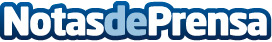 Griesser concluye con éxito su paso por Tektónica 2022, en Lisboa La feria, que reúne importantes compradores dentro del mercado nacional e internacional en una muestra con las últimas novedades del sector, se erige como el evento de referencia en PortugalDatos de contacto:Marc Solanes617338226Nota de prensa publicada en: https://www.notasdeprensa.es/griesser-concluye-con-exito-su-paso-por Categorias: Internacional Nacional Ecología Jardín/Terraza Construcción y Materiales http://www.notasdeprensa.es